Junior Football Division 4 League Round 3:
Ballyvaughan 1:07 Michael Cusack’s 2:07
Venue: - Ballyvaughan Community FieldDate:  19-04-2015Referee: - Pat O’ConnellCrucial goals the difference as Michael Cusack’s overcome Ballyvaughan on home turf.The large crowd in attendance was treated to a most entertaining encounterThis game was entertaining with both teams enjoying periods of dominance and there were many fine displays from the players on the field, with a bit of bite also to it.Ballyvaughan suffered defeat at the hands of the old rivals Michael Cusack's in the third round of the Junior A Football League played on Sunday 19th at the Community Field. Michael Cusack's advance to the next round of the competition and gathered up the two valuable points on offer with a narrow three point victory in this tense hard fought Burren derby. Michael Cusack's proved to be the better side than Ballyvaughan but had to fight until the end to ensure their victory, as a goal at the right time did swing the tie back in favor of Michael Cusack's this was fisted to the net from play by Sean Brosnan after a sloppy passage of play saw Ballyvaughan get turned over in possession and conceded this goal rather easily.With the exception of that exciting finish, this wasn’t a great game of football, spoiled somewhat by far too many unnecessary fouls .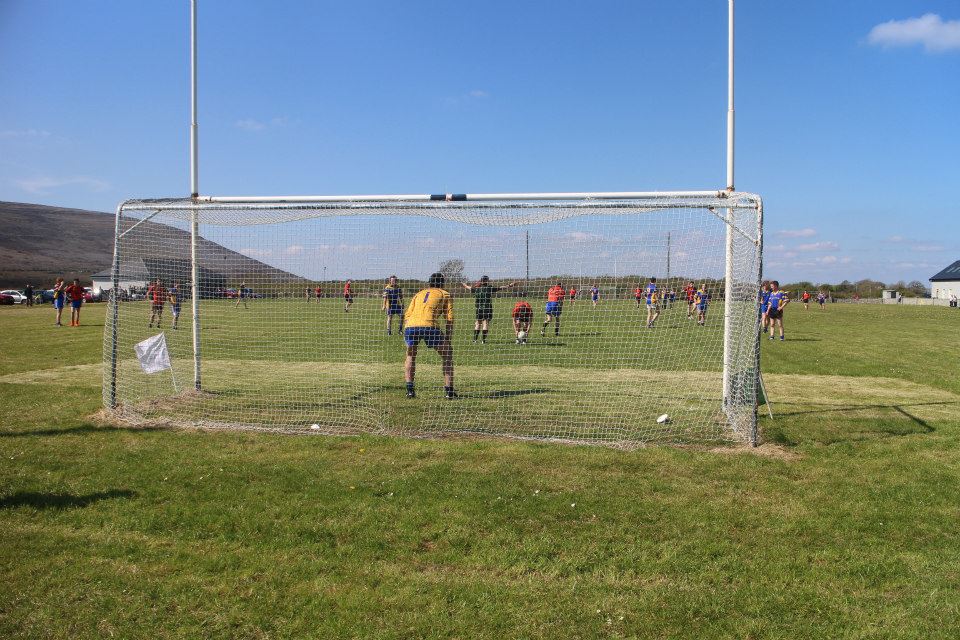 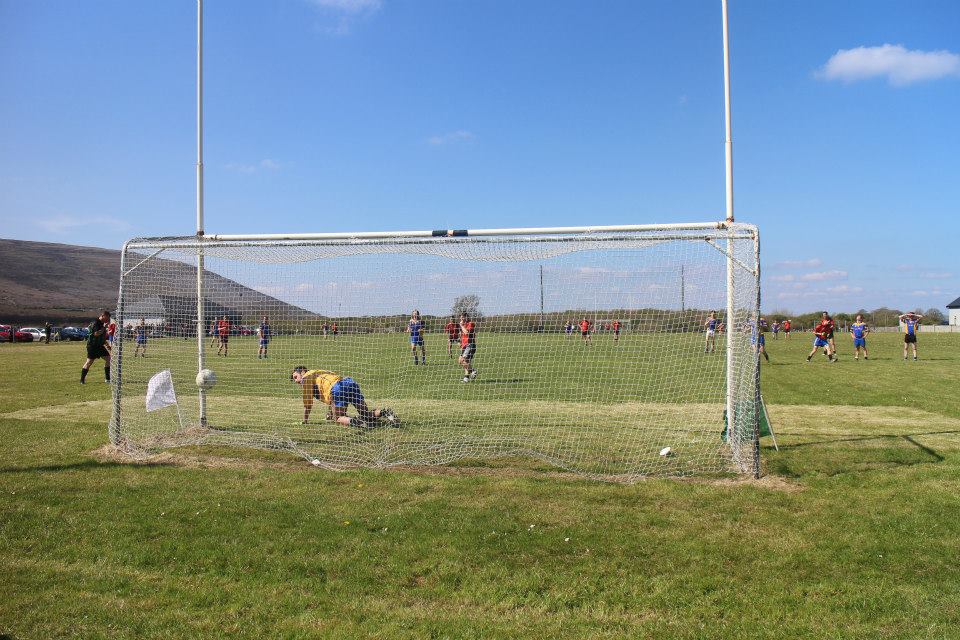 Ronan Fahy shoots to score a point from play, picture one captured by Willy O’Reilly, picture two sees Ronan watch the ball sail over the bar which was caught on camera by Conor Mahon 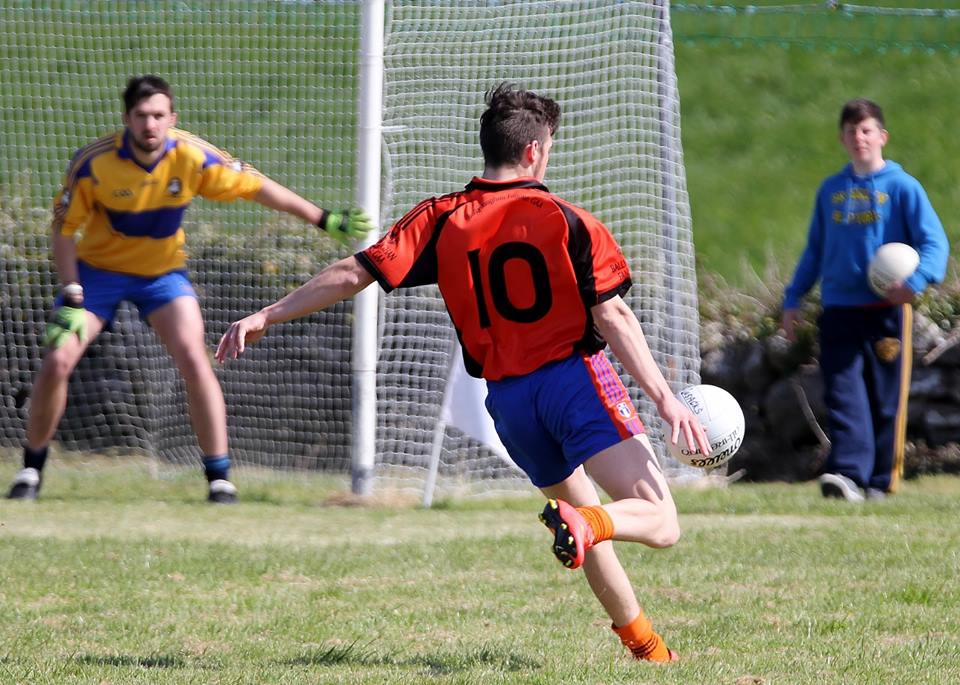 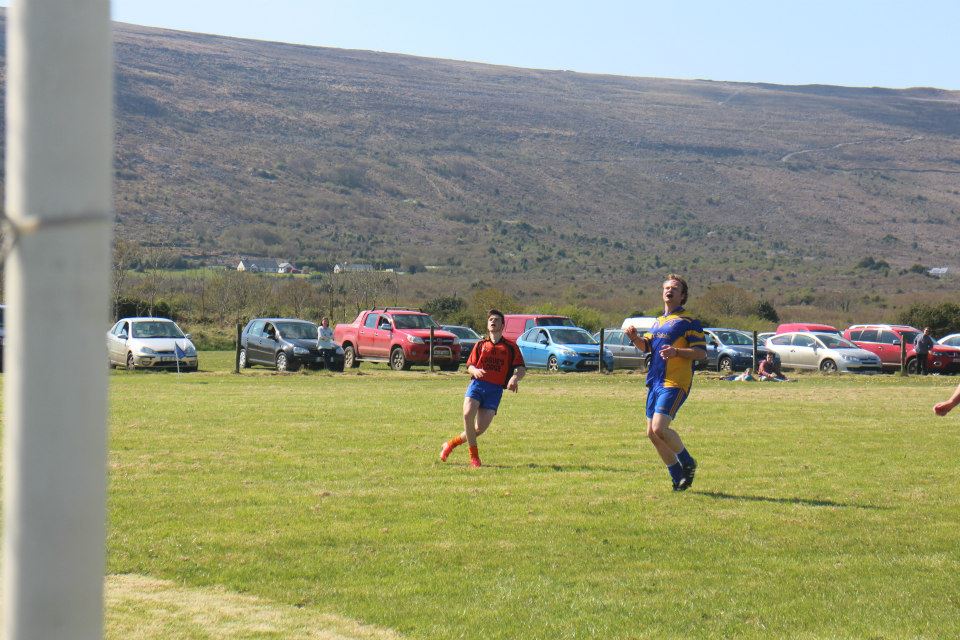 Ballyvaughan: - Team and Scores Damien McNamara.Mark Walsh, Kieran Casey, Mark O’Loughlin.Adam Walsh, Sean McNamara, James Howard.James Hynes (0:03, 3 Play) & Kevin Carrucan (0:01, 1 Play)Ronan Fahy, (0:01, 1 Play) Pat Hayes, Philip QueallyWilliam McGann, Gary Crowe, Adrian Nilan. (1:02, 1:00 Penalty, 2F)Subs: -Martin Howard for Gary Crowe (22 Mins)Phelim Kyne for Pat Hayes (50 Mins)Michael Cusack’s: - Team and ScoresRuaidri McMahonRobert Hunt, Seamus O’Conghaile, Killian Droney.Michael O’Connor, (0:01, 1 Play) Colm Davern Robbie Cassidy (1:00)John Fawl & Kevin Fawl.Cathal Murray, Hugh Kelly, (0:01, 1 Play) Sean Naughton. James Droney, Aidan Forde, (0:03, 3 Frees) Tadgh Geoghegan.Subs: -Sean Brosnan (1:02, Play) for Cathal Murray (Black Card)Tomas Fahy.Conor Mahon’s Pictures can be view on Facebook at the link below.https://www.facebook.com/media/set/?set=a.900857713270973.1073741829.113263228697096&type=1Willy O’Reilly Facebook Pictures can be view on Facebook at the link below.https://www.facebook.com/media/set/?set=a.809073242480330.1073742049.385332904854368&type=1Previous Results and Fixtures Between Michael Cusack’s and Ballyvaughan.Below documented are the most recent league and championship meetings between Ballyvaughan and Michael Cusack’s  since 2000, various competitions and grades have been contested by both teams including an Intermediate Football Final, Intermediate Football Championship, Cusack Cup Division 2b senior football league, Senior League John O’Gorman Cup, Banner Cup Division 3 Intermediate Football League, Junior A Football Championship, Geraldine League Division 4 Junior Football League,  and also Junior B Football League semi-final and  U21C Football Championship twice which included one final in 2001.Intermediate Football Championship 2013Geraldine League Division 4 Football LeagueJunior A Football Championship Banner Cup Division 3 Banner Cup Division 3 Senior League John O’Gorman CupBanner Cup Division 3 Intermediate Football Final 2007Intermediate Football Championship 2006Banner Cup Division 3 Cusack Cup Division 2B 04-08-2013 Gleann ChisogBallyvaughan3:07 V 1:08Michael Cusack's07-04-2012 @ 14:00 BallyvaughanBallyvaughan0:07V3:11Michael Cusack’s22-09-2012EnnistymonBallyvaughan0:03V0:07Michael Cusack's22-04-2011 @ 20:00Gleann ChiosogBallyvaughan0:06V0:07Michael Cusack's19-06-2010Gleann ChiosogBallyvaughan0:10V0:07Michael Cusack’s01-03-09 @ 13:00Gleann ChiosogBallyvaughan1.12V1.07Michael Cusack's26-03-08Gleann ChiosogBallyvaughan0.11V1.06Michael Cusack's08-03-08BallyvaughanBallyvaughan0.06V1.03Michael Cusack's30-09-07 FinalCusack Park Ennis Ballyvaughan0.10V0.08Michael Cusack's27-05-06EnnistymonBallyvaughan0.08V0.09Michael Cusack's25-04-04Gleann ChiosogBallyvaughan2.07V2.10Michael Cusack's06-04-02BallyvaughanBallyvaughan0.09V2.00Michael Cusack's19-10-02 Play OffCorofinBallyvaughan0.08V0.11Michael Cusack's01-07-01Gleann ChiosogBallyvaughan2.07V0.10Michael Cusack's29-07-00BallyvaughanBallyvaughan0.16V2.10Michael Cusack's